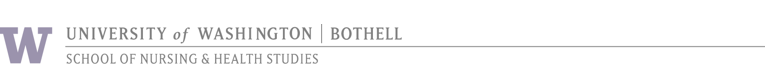 Academic Year: 2024Program Schedule for BSN Cohort: Winter Everett Tuesday Four Quarter Plan (full-time track)Eight Quarter Plan (part-time track)*Do you need one or two credits for Financial Aid? Register for BNURS 297.  ** BNURS 424:  NOT hybrid course meets every week.Class TimesProgram Schedule for BSN Cohort: Winter Everett Tuesday (2024)* Fieldwork quarter students are required to complete 65+ practice hours.  Course meets weekly. 
** BHLTH Coursework will have one optional in-person meeting on day 1 of the quarter.  
BNURS 424, Fieldwork Quarter Requirements:BNURS 424 is not a hybrid course, see required fieldwork dates above. Fieldwork hours cannot be made up, plan accordingly.  Fieldwork hours are varied, can be between 8 am to 9 pm. Evening fieldwork hours are common.  Immunizations are completed prior to registration.  Travel is required.Site and project information will be posted on Canvas (https://canvas.uw.edu/).  To Find Your BNURS and BHLTH Coursework: Check your announcements on Canvas, registration reminders are sent from your advisor one week before registration opens for the quarter (https://canvas.uw.edu/) or, Go to www.uwb.edu - click on Current Student, Time Schedule, choose a quarter, under the School of Nursing and Health Studies click B NURS schedule or BHLTH schedule.  Questions or concerns about your schedule?Schedule an appointment with your Academic Advisor to discuss further.  You can schedule an appointment online through Navigate at uwb.navigate.eab.comYou can also call 425 352 3199, Monday through Friday, 9 am to 4 pm.  Winter 2024Spring 2024Summer 2024Fall 2024
**Fieldwork**BNURS 360 – AMBNURS 421 – PM 
 (BNURS 297*)BNURS 460 – AM BNURS 420 – PM 
(BNURS 297*)BNURS 422 – AM
BNURS 423 – PM
BHLTH 426 - 90% onlineB NURS 424 – AM/PMBHLTH 497 – 90 % online (BNURS 297*)10 -12 credits10 -12 credits15 credits10-12 creditsWinter 2024Spring 2024Summer 2024Fall 2024   BNURS 360 – AM  BNURS 460 – AMBNURS 422 – AMBHLTH 497
90% online5 credits5 credits5 credits5 creditsWinter 2025Spring 2025Summer 2025Fall 2025
**Fieldwork**BNURS 421– PM BNURS 420 – PM BNURS 423 – PM BHLTH 426 
90% onlineBNURS 424 - AM/PM5 credits5 credits10 credits5 creditsSummerFall/Winter/SpringFieldworkAM8:00 AM – 12:30 PMAM8:30 AM – 12:40 PMAM/PM8:30 AM – 9:00 PMVariedPM1:00 – 5:30 PMPM1:15 – 5:25 PM90% OnlineCourse has one optional in person meeting date, 
on week 1. QuarterWinter 2024Spring 2024Summer 2024Fall 2024Course(s)BNURS 360BNURS 421 BNURS 460BNURS 420BNURS 422
BNURS 423 
BHLTH 426BNURS 424*BHLTH 497101/09/202404/02/202406/18/2024**10/01/2024**201/23/202404/16/202407/02/202410/08/2024302/06/202404/30/202407/16/202410/15/2024402/20/202405/14/202407/30/202410/22/2024503/05/202405/28/202408/13/202410/29/2024611/05/2024711/12/2024811/19/2024911/26/20241012/03/2024